РЕШЕНИЕот 22.09.2017 г.  № 6с. Усть-НицинскоеО вступлении Думы Усть-Ницинского сельского поселения  в Свердловское региональное объединение «Депутатская вертикаль» в качестве коллективного члена и определении представителя Думы для участия в Депутатской вертикали и дальнейшей работы в руководящих органах Депутатской вертикали       Рассмотрев Положение о Свердловском региональном объединении  «Депутатская вертикаль», Дума Усть-Ницинского сельского поселения РЕШИЛА:Вступить в Свердловское региональное объединение «Депутатская вертикаль» в качестве коллективного члена.Определить представителем Думы Усть-Ницинского сельского поселения для участия в Депутатской вертикали и дальнейшей работы в руководящих органах Депутатской вертикали председателя Думы Усть-Ницинского сельского поселения  Вострикова Юрия Ивановича.Председатель Думы  Усть-Ницинскогосельского поселения                                                          Ю.И. Востриков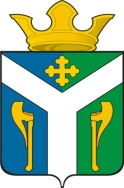 ДУМАУсть – Ницинского сельского поселенияСлободо – Туринского муниципального районаСвердловской области